                                                  Приложение 7]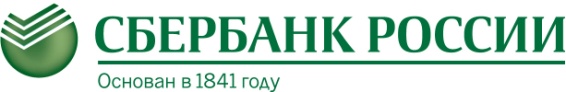 Код 012111083/1Для СоисполнителейД О Г О В О Р № ________банковского сопровождения контрактаПубличное акционерное общество «Сбербанк России» (ПАО Сбербанк),  именуемое в дальнейшем Банк, в лице _________________________________________________________________,                    (должность, фамилия, имя, отчество уполномоченного представителя Банка) действующего на основании ______________________________________________________________                                                                     (доверенность либо иной документ, на основании которого действует представитель)№ ____________ от _____________, с одной стороны, и ______________________________________________________________________________________________________________________________, именуем___ в дальнейшем Соисполнитель, в лице _______________________________________________________________________________________,                                (должность, фамилия, имя, отчество (при наличии) уполномоченного представителя Соисполнителя)действующего на основании ______________________________________________, с другой стороны,                                                                                                            (название документа)совместно именуемые Стороны, заключили Договор банковского сопровождения контракта (далее – Договор) о нижеследующем:1. ОСНОВНЫЕ ПОНЯТИЯ И ОПРЕДЕЛЕНИЯДоговор с соисполнителем - договор (контракт, соглашение), заключенный между Поставщиком и Соисполнителем, либо между Соисполнителями в целях исполнения Сопровождаемого контракта, в том числе договоры поставки оборудования (материалов, иных товаров), выполнения работ и/или оказания услуг.Договор ОБС – договор отдельного (обособленного) банковского счета, заключаемый Банком с каждым из Участников исполнения контракта, предметом которого является открытие целевого отдельного (обособленного) счета в Банке и осуществление его обслуживания в целях банковского сопровождения Сопровождаемого контракта/Договора с соисполнителем.Заказчик – юридическое лицо, с которым Поставщиком заключен Сопровождаемый контракт.ОБС – отдельный (обособленный) банковский счет в валюте Российской Федерации/иностранной валюте, открываемый Банком Поставщику, Соисполнителю для осуществления расчетов в целях исполнения Сопровождаемого контракта/Договора с Соисполнителем. Операционные подразделения - подразделения филиалов Банка, осуществляющие расчетно-кассовое обслуживание корпоративных Клиентов.Отчеты – отчеты Банка о результатах банковского сопровождения. Соисполнитель - лицо, заключившее с Поставщиком договор (контракт) в целях исполнения Сопровождаемого контракта, или лицо, заключившее с другим Соисполнителем договор (контракт), связанный с исполнением Сопровождаемого контракта. Сопровождаемый контракт – контракт (договор) от ___________ № ____________________, заключенный между Поставщиком и _______________________________________________________________________________________ 
                                                                                                (полное наименование Заказчика)(далее – Заказчик), предметом которого является ______________________________________________________________________________________.Участники исполнения контракта – Поставщик, Соисполнители, права и (или) обязанности которых возникают, изменяются или прекращаются на основании договоров, предметом которых являются отношения, связанные с исполнением Сопровождаемого контракта, в том числе (но не ограничиваясь) договоров подряда, купли-продажи, возмездного оказания услуг, перевозки, агентирования и других, за исключением следующих лиц:- лиц, получающих от Участников исполнения контракта вознаграждение за выполнение своих обязанностей по трудовым договорам;- арендодателей имущества, являющегося их собственностью; - страховщиков, оказывающих Участникам исполнения контракта услуги страхования имущественных интересов, связанных с исполнением Сопровождаемого контракта/Договора с соисполнителем; - кредиторов Участников исполнения контракта, требования которых подтверждены выданными в установленном порядке документами о принудительном исполнении вступивших в законную силу судебных актов;- государственных и муниципальных органов и учреждений;- подрядчиков (поставщиков), поставляющих товары, выполняющих работы, оказывающих услуги по договору/ам на общую сумму менее 500 000 (Пятьсот тысяч) рублей (без учета НДС);- Непосредственных производителей (изготовителей). Решение о признании организации непосредственным производителем принимается Заказчиком;- поставщиков товаров, работ и услуг, получающих денежные средства с ОБС Участника исполнения контракта по факту выполнения обязательств по Договору с соисполнителем (безавансовый порядок расчетов); - банков (кредитных организаций), предоставивших Участнику исполнения контракта денежные средства, необходимые для исполнения Сопровождаемого контракта/Договора с соисполнителем/иных договоров.Система «Сбербанк Бизнес Онлайн»/ «Сбербанк Бизнес» (АС СББОЛ/СББ) - система электронного документооборота (прием/передача электронных документов) между Банком и Поставщиком, Соисполнителем (Клиентом), предоставляющая последним возможность по удаленному управлению банковскими счетами, а также получения банковских услуг через сеть Интернет. ЭД – электронные документы.Электронный документооборот – обмен документами между автоматизированными системами, при котором передача документов не требует дополнительного дублирования электронного потока бумажным в силу принятых в системах мер защиты обрабатываемой информации.E-invoicing - сервис межкорпоративного Электронного документооборота, предоставляющий Участникам исполнения контракта возможность обмениваться юридически значимыми электронными документами с третьими лицами.2. ПРЕДМЕТ ДОГОВОРА2.1. Предметом настоящего договора (далее – Договор) является оказание Банком услуг Соисполнителю по банковскому сопровождению Сопровождаемого контракта. 2.2. Банковское сопровождение Сопровождаемого контракта осуществляется Банком в соответствии с Правилами осуществления банковского сопровождения контрактов, утвержденными постановлением Правительства Российской Федерации от 20.09.2014 № 963 «Об осуществлении банковского сопровождения контрактов», Федеральным законом от 05.04.2013 № 44-ФЗ «О контрактной системе в сфере закупок товаров, работ, услуг для обеспечения государственных и муниципальных нужд» без взимания платы и включает в себя:проведение мониторинга расчетов в рамках договоров, заключаемых в целях исполнения Сопровождаемого контракта, осуществляемых Соисполнителем с использованием ОБС;доведение результатов мониторинга расчетов до сведения Поставщика и Заказчика;предоставление Поставщику и Заказчику сведений о результатах проведенной Банком идентификации Поставщика, Соисполнителя при открытии им ОБС.В целях исполнения функций по банковскому сопровождению Сопровождаемого контракта Банк предоставляет следующий комплекс банковских услуг:открытие ОБС Соисполнителю; открытие ОБС для каждого Соисполнителя, привлеченного Соисполнителем в рамках исполнения обязательств по Сопровождаемому контракту;дистанционное банковское обслуживание с использованием системы АС СББОЛ/СББ.Условия предоставления и порядок оплаты вышеуказанных услуг регулируются соответствующими договорами с Банком.3. ПРАВА И ОБЯЗАННОСТИ СТОРОН3.1. Банк принимает на себя следующие обязательства:3.1.1. открыть Соисполнителю ОБС на основании Договора ОБС (заключенного по форме, приведенной в Приложении № 1 к Договору), при условии предоставления всех необходимых для открытия счетов документов и осуществлять расчетно-кассовое обслуживание Соисполнителя в соответствии с законодательством Российской Федерации, нормативными актами Центрального банка Российской Федерации, Перечнем тарифов и услуг, оказываемых Клиентам Банком и его филиалами, а также другими условиями Договора, Договора ОБС. Срок открытия такого банковского счета - в течение 5 (Пяти) рабочих дней с даты предоставления Соисполнителем всех необходимых документов согласно Договору ОБС (заключенному по форме, приведенной в Приложении № 1 к Договору);3.1.2. предоставлять Заказчику, Поставщику с соблюдением положений законодательства Российской Федерации о банковской тайне Отчеты о результатах мониторинга расчетов.3.2. Банк имеет следующие права:3.2.1. Банк вправе запрашивать и получать от Соисполнителя документы и сведения, имеющиеся у Соисполнителя и не содержащие сведений, относящихся к государственной тайне, необходимые для выполнения Банком своих обязательств по исполнению Договора.3.3.  Соисполнитель принимает на себя следующие обязательства:осуществлять расчеты, связанные с исполнением обязательств по Сопровождаемому контракту, только с использованием ОБС, открытого в Банке;определять в Договорах с соисполнителями условия осуществления расчетов в рамках исполнения обязательств по таким договорам через ОБС, открытые в Банке, для проведения операций;не позднее 1 (Одного) рабочего дня с даты заключения Договора с соисполнителями предоставлять Банку сведения о привлекаемых им в рамках исполнения обязательств по Сопровождаемому контракту Соисполнителях (полное наименование Соисполнителя, местонахождение Соисполнителя (почтовый адрес), телефоны руководителя и главного бухгалтера, идентификационный номер налогоплательщика, код причины постановки на учет, адрес электронной почты);принимать все предоставленные Банком документы в соответствии с настоящим Договором;предоставлять Банку информацию и документы, необходимые Банку для выполнения своих функций по Договору;в течение 10 (Десяти) рабочих дней с даты подписания соответствующих договорных документов о полном исполнении обязательств по Договору с соисполнителем информировать Банк о полном исполнении обязательств по Договору с соисполнителем, а также представить в Банк заявление о закрытии ОБС, открытого для осуществления расчетов по Договору с соисполнителем.4. ОТВЕТСТВЕННОСТЬ СТОРОН4.1. Стороны несут ответственность за невыполнение или ненадлежащее выполнение своих обязательств по Договору в соответствии с законодательством Российской Федерации.4.2. Банк несет ответственность за сохранность документов, переданных ему Соисполнителем в рамках настоящего Договора.4.3. Банк не несет ответственности за несоблюдение Участником исполнения контракта режима использования ОБС, в том числе за нецелевое расходование средств с ОБС.5. ФОРС-МАЖОРНЫЕ ОБСТОЯТЕЛЬСТВА 5.1. В случае возникновения обстоятельств непреодолимой силы, к которым относятся стихийные бедствия, аварии, пожары, массовые беспорядки, забастовки, революции, военные действия, противоправные действия третьих лиц, вступление в силу законодательных актов, правительственных постановлений и распоряжений государственных органов, прямо или косвенно запрещающих или препятствующих осуществлению Сторонами своих функций по Договору и иных обстоятельств, не зависящих от волеизъявления Сторон, Стороны по Договору освобождаются от ответственности за неисполнение или ненадлежащее исполнение взятых на себя обязательств.При наступлении обстоятельств непреодолимой силы Сторона должна без промедления, но не позднее 7 (Семи) календарных дней, известить о них в письменном виде другую Сторону. Извещение должно содержать данные о характере обстоятельств, а также оценку их влияния на возможность исполнения Стороной обязательств по Договору.По прекращении указанных выше обстоятельств Сторона должна без промедления, но не позднее 7 (Семи) календарных дней, известить об этом другую Сторону в письменном виде. В извещении должен быть указан срок, в течение которого предполагается исполнить обязательства по Договору.6.  ПРОЧИЕ УСЛОВИЯ6.1.  Споры по Договору разрешаются путем предъявления письменных претензий, а при не достижении согласия по возникшему спору подлежат рассмотрению в Арбитражном суде по месту заключения настоящего Договора. Срок рассмотрения Стороной письменной претензии – не более 15 (Пятнадцати) рабочих дней со дня ее получения.6.2.  Соисполнитель соглашается с тем, что Банк имеет право на хранение и обработку, в том числе, автоматизированную, любой информации, относящейся к персональным данным  Соисполнителя и его работников, в том числе, указанной в Договоре и/или в иных документах, в соответствии с Федеральным законом от 27.07.2006 № 152-ФЗ «О персональных данных», включая сбор, систематизацию, накопление, хранение, уточнение, использование, распространение (в том числе передачу), обезличивание, блокирование, уничтожение персональных данных, предоставленных Банку в связи с заключением Договора в целях исполнения договорных обязательств, а также разработки Банком новых продуктов и услуг и информирования Соисполнителя об этих продуктах и услугах, и в целях участия в опросах/анкетировании, проводимых Банком для изучения и исследования мнения Клиентов о качестве обслуживания и услугах Банка. Соисполнитель самостоятельно обеспечивает получение у своих работников - субъектов персональных данных – согласий на обработку и хранение их персональных данных Банком в объеме, предусмотренном первым абзацем данного пункта.6.3.  Согласие Соисполнителя и его работников на обработку персональных данных действует в течение всего срока действия Договора, а также в течение 5 (Пяти) лет с даты прекращения действия Договора. По истечении указанного срока действие согласия считается продленным на каждые следующие пять лет при отсутствии сведений о его отзыве. 6.4.  Соисполнитель соглашается с тем, что Банк будет передавать Заказчику и Поставщику Отчеты о результатах банковского сопровождения. 7. КОНФИДЕНЦИАЛЬНОСТЬВся информация, ставшая известной Стороне в связи с исполнением Договора, является конфиденциальной, за исключением информации:а)	являющейся или ставшей общедоступной не в результате нарушения Стороной своих обязательств по сохранению конфиденциальности. При этом, общедоступной считается информация, доступ к которой имеет неограниченный круг лиц;б)	которая уже была известна Стороне к моменту ее получения в рамках исполнения Договора и при этом данная информация была предоставлена Стороне без обязательств сохранения ее конфиденциальности;в)	в отношении которой Стороной может быть доказано, что такая информация была создана данной Стороной без обращения к конфиденциальной информации.Стороны обязуются предпринять необходимые меры для защиты конфиденциальной информации и не разглашать ее третьим лицам без предварительного письменного согласия другой Стороны, кроме случаев, предусмотренных законодательством Российской Федерации и п. 6.4 Договора.Сторона вправе предоставлять доступ к конфиденциальной информации только тем своим работникам, которым необходимо иметь доступ к данной информации при выполнении своих должностных обязанностей для целей исполнения Договора.Стороны, а также их работники, имеющие доступ к конфиденциальной информации, должны использовать данную информацию исключительно для целей исполнения Договора и не использовать ее для каких-либо других целей, если иное прямо не предусмотрено действующим законодательством.При обнаружении фактов разглашения конфиденциальной информации третьим лицам Сторона, получившая данную конфиденциальную информацию от другой Стороны по Договору, незамедлительно должна проинформировать вторую Сторону о данных фактах и предпринятых мерах по уменьшению ущерба.8. СРОК ДЕЙСТВИЯ ДОГОВОРА, ПОРЯДОК ЕГО ИЗМЕНЕНИЯ И РАСТОРЖЕНИЯ8.1. Договор вступает в силу со дня его подписания Сторонами и действует до полного исполнения Сторонами своих обязательств.8.2. Все изменения и дополнения к Договору являются действительными, если они совершены в письменной форме путем подписания единого документа уполномоченными представителями обеих Сторон.8.3. За исключением случая, предусмотренного п. 8.4. Договора, расторжение настоящего Договора допускается по соглашению Сторон или по решению суда по основаниям, предусмотренным законодательством Российской Федерации. 8.4. Банк вправе в одностороннем внесудебном порядке отказаться от исполнения настоящего Договора (путем направления соответствующего письменного уведомления Соисполнителю), в случае, если в течение 3 (Трех) месяцев с даты заключения настоящего Договора отсутствуют открытые во исполнение настоящего Договора отдельные (обособленные) банковские счета.8.5. Расторжение Договора является основанием для закрытия ОБС, открытого Соисполнителю в рамках исполнения настоящего Договора.8.6. Расторжение Договора не освобождает Стороны от обязанности урегулирования взаимных расчетов по услугам Банка, предоставленным в целях исполнения функций по банковскому сопровождению Сопровождаемого контракта.8.7. Все приложения к Договору являются его неотъемлемыми частями.9. АДРЕСА И РЕКВИЗИТЫ СТОРОНПриложение № 1                                                                                   к Договору банковского сопровождения контракта№ _________ от «___» ________ 20__ г.                                                                      (с Поставщиком (1 уровень кооперации)/ с Соисполнителем)Д О Г О В О Ротдельного (обособленного) банковского счета1 № _________________________(форма)Публичное акционерное общество «Сбербанк России» (ПАО Сбербанк),  именуемое в дальнейшем Банк, в лице _________________________________________________________________,                    (должность, фамилия, имя, отчество уполномоченного представителя Банка) действующего в соответствии с Уставом ПАО Сбербанк, Положением о _________________________ и на основании __________________________________________________________________________                                                      (доверенность либо иной документ, на основании которого действует представитель)№ ____________ от _____________, с одной стороны, и ______________________________________________________________________________________________________________________________, именуем___ в дальнейшем Клиент, в лице __________________________________________________, (должность, фамилия, имя, отчество (при наличии) уполномоченного                                      представителя Клиента)действующего на основании __________________, с другой стороны, совместно именуемые Стороны,    (название документа)заключили Договор ОБС о нижеследующем:1. ТЕРМИНЫ И ОПРЕДЕЛЕНИЯТермины и сокращения «Договор с соисполнителем», «Договор ОБС», «ОБС», «Соисполнители», «Сопровождаемый контракт», «Участники исполнения контракта», АС СББОЛ/СББ и «ЭД» применяются в соответствии с Договором о банковском сопровождении контракта.Аналог собственноручной подписи (АСП) – пароль, введенный Клиентом при входе в систему дистанционного банковского обслуживания, и одноразовый пароль, подтверждающий реквизиты получателя средств и/или реквизиты плательщика, если он использовался при совершении операции.Безотзывность перевода – характеристика перевода денежных средств, наступающая с момента списания денежных средств с ОБС Клиента. Карточка – карточка с образцами подписей и оттиска печати, заверенная Банком или нотариально. Карточка может не представляться при открытии ОБС при условии, что:- операции по ОБС осуществляются исключительно на основании Распоряжения Клиента, а Распоряжения, необходимые для проведения банковской операции, составляются и подписываются Банком;- распоряжение денежными средствами, находящимися на ОБС, осуществляется исключительно с использованием аналога собственноручной подписи.               Неотложный платеж2 – перевод денежных средств с ОБС Клиента текущим днем на основании надлежащим образом оформленного платежного поручения с признаком неотложности, принятого от Клиента сверх установленного операционного времени.               Нерезидент – юридическое лицо, индивидуальный предприниматель, а также организация, не являющаяся юридическим лицом, созданные в соответствии с законодательством иностранных государств, имеющие местонахождение за пределами территории Российской Федерации, а также их филиалы, постоянные представительства и другие обособленные или самостоятельные структурные подразделения, находящиеся на территории Российской Федерации.Операционное время – интервал времени, в течение которого Банк оказывает Клиентам свои услуги (услугу, набор услуг). Информация об Операционном времени и времени проведения платежей сверх установленного Операционного времени (при наличии данной услуги в Операционном подразделении) размещаются на Официальном сайте Банка в сети Интернет.Операционные подразделения - подразделения филиалов Банка, осуществляющие расчетно-кассовое обслуживание корпоративных Клиентов.Отправители распоряжений – Клиент, взыскатели средств, Банк.Официальный сайт Банка в сети Интернет – адрес официального сайта Банка в сети Интернет: www.sberbank.ru, при этом: - тарифы и операционное время опубликованы на странице «Договор-Конструктор» в региональной части разделов «Корпоративным клиентам» и «Малому бизнесу» сайта территориальных банков;- иные приложения к Договору ОБС размещены на странице «Открытие и ведение счетов» подраздела «Расчетно-кассовое обслуживание» разделов «Корпоративным клиентам» и «Малому бизнесу».Рабочий день – календарный день (кроме официальных выходных и нерабочих праздничных дней), когда банки совершают деловые операции в Российской Федерации, а также в странах (группах стран) – эмитентах соответствующих валют.Распоряжения – расчетные (платежные) документы и иные документы, на основании которых осуществляется перевод (выдача)/ зачисление (прием) денежных средств с/на ОБС Клиента.Расчетные (платежные) документы – платежные поручения, инкассовые поручения, платежные требования, платежные ордера, банковские ордера.Расчетно-кассовое обслуживание – осуществление Банком зачисления / приема денежных средств на ОБС в соответствии с установленным Банком порядке, а также перевода / выдачи денежных средств с ОБС в рамках применяемых форм безналичных и наличных расчетов на основании соответствующих Распоряжений, составляемых Клиентами Банка (плательщиками и получателями денежных средств), получателями средств, взыскателями средств, имеющими право на основании закона предъявлять Распоряжения к банковским счетам плательщиков.Резидент – юридическое лицо (за исключением кредитных организаций), созданное в соответствии с законодательством Российской Федерации, индивидуальный предприниматель, физическое лицо, занимающееся в установленном законодательством Российской Федерации порядке частной практикой.Тарифы – ценовое предложение Банка на услуги (услугу, набор услуг) Банка. Тарифы, сформированные в виде Пакета услуг (набор банковских услуг, предоставляемых Клиенту в пределах установленного лимита за определенную плату), к ОБС не применяются. Тарифы устанавливаются в рублях или иностранной валюте. Тарифы размещены на Официальном сайте Банка в сети Интернет. Электронная подпись (ЭП) – информация в электронной форме, которая присоединена к другой информации в электронной форме (подписываемой информации) или иным образом связана с такой информацией и которая используется для определения лица, подписывающего информацию.ЭПД – электронный платежный документ, являющийся основанием для совершения операции по ОБС Клиента, подписанный (защищенный) электронной подписью и имеющий равную юридическую силу с документом на бумажном носителе, подписанным уполномоченными лицами и заверенным оттиском печати (при наличии) Клиента.ЭПД ПФ – полноформатный электронный платежный документ (в валюте РФ).ЭСИД ПТ/ИП – платежное требование/инкассовое поручение в форме служебно-информационного документа.2. ПРЕДМЕТ ДОГОВОРА2.1. Предметом Договора ОБС является открытие Банком отдельного (обособленного) банковского счета Клиенту в течение 5 рабочих дней с даты предоставления Клиентом необходимых документов:и осуществление расчетно-кассового обслуживания Клиента в соответствии с законодательством Российской Федерации, нормативными актами Центрального банка Российской Федерации (Банк России), Перечнем тарифов и услуг, оказываемых Клиентам Банка и его филиалами (далее – Тарифы), а также другими условиями Договора ОБС.Список иностранных валют, в которых может быть открыт ОБС Клиенту, определяется Банком и размещен на Официальном сайте Банка в сети интернет. 2.2. ОБС является целевым и предназначен исключительно для расчетов, связанных с исполнением Сопровождаемого контракта, в том числе: оплаты товаров (работ, услуг), уплаты установленных законодательством Российской Федерации налогов и сборов, оплаты услуг Банка, а также осуществления иных платежей, связанных с исполнением Сопровождаемого контракта.Взаиморасчеты между Клиентом и его Соисполнителями (подрядчиками, субподрядчиками, поставщиками), а также иными Соисполнителями работ по Сопровождаемому контракту (далее – Участники исполнения контракта) осуществляются исключительно через ОБС, открытые в Банке каждому Участнику исполнения контракта.2.3. Банк осуществляет банковское сопровождение Сопровождаемого контракта на основании Договора банковского сопровождения от _________ № _______________________.2.4. Если в период действия настоящего Договора ОБС Банком России будет принят иной порядок открытия и ведения банковских счетов, отличный от условий настоящего Договора ОБС, обслуживание Клиента будет производиться в соответствии с принятым Банком России порядком.             2.5. Банк открывает Клиенту ОБС по письменному заявлению Клиента на основании Договора ОБС при условии предоставления Банку документов, необходимых для открытия и ведения ОБС. Форма заявления на открытие ОБС и Перечень документов, необходимых для открытия и ведения ОБС, опубликованы на Официальном сайте Банка в сети Интернет. 3. ОБЩИЕ ПОЛОЖЕНИЯ3.1. Процедуры приема к исполнению, отзыва, возврата (аннулирования) Распоряжений.3.1.1. Распоряжения принимаются в Операционное время/сверх установленного Операционного времени5 Банка от Клиента либо уполномоченного представителя Клиента, действующего на основании учредительных документов или доверенности (указания закона, акта уполномоченного на то государственного органа или органа местного самоуправления) с обязательной проверкой содержания документов, подтверждающих представительство Клиента, требованиям федерального закона, а также соблюдением процедур приема Распоряжений, включающих в себя:- удостоверение права распоряжения денежными средствами;- контроль целостности Распоряжений;- структурный контроль Распоряжений;- контроль значений реквизитов Распоряжений;- контроль достаточности денежных средств для исполнения Распоряжений.Условия выполнения процедур приема к исполнению Распоряжений определены Банком, опубликованы на Официальном сайте Банка в сети Интернет и применяются с учетом п. 2.2 Договора ОБС.3.1.2. Распоряжения предоставляются Клиентом в Банк в электронном виде6 с использованием систем АС СББОЛ/СББ или на бумажном носителе. Распоряжения в электронном виде подписываются ЭП, подтверждающей, что Распоряжения составлены плательщиком (получателем средств, взыскателем средств) или уполномоченным на это лицами (лицом).Распоряжения на бумажных носителях предоставляются Клиентом в Банк по месту обслуживания ОБС в 2 (Двух) экземплярах. Распоряжения на бумажных носителях должны содержать на первом экземпляре подписи уполномоченных лиц Клиента, и оттиск печати (при наличии), заявленные в Карточке.Приходные/расходные кассовые ордера в иностранной валюте составляются в 3 (трех) экземплярах на бумажных носителях.3.1.3. Распоряжения действительны для предъявления в Банк в течение 10 (Десяти) календарных дней со дня, следующего за днем их составления (объявления на взнос наличными, приходные/расходные кассовые ордера в иностранной валюте7 действительны в течение дня их составления). Распоряжения на разовый/периодический перевод денежных средств с ОБС действительны для предъявления в Банк в течение 10 календарных дней со дня, следующего за днем их составления, но не позднее даты начала действия Распоряжения, и действительны до окончания его действия, указанного Клиентом/отмены Клиентом (Распоряжение об отмене предоставляется Клиентом в произвольной форме).3.1.4. Распоряжения считаются принятыми Банком к исполнению при положительном результате выполнения процедур приема к исполнению, указанных в п. 3.1.1 Договора ОБС для соответствующего вида Распоряжения, в том числе при помещении Распоряжений в очередь не исполненных в срок Распоряжений. 3.1.5. При осуществлении безналичных расчетов к ОБС могут быть предъявлены требования получателей средств.3.1.6. Отзыв Распоряжений8 осуществляется до наступления безотзывности перевода денежных средств на основании «Заявления об отзыве распоряжения» в электронном виде или на бумажном носителе (форма «Заявления об отзыве распоряжения» размещается на Официальном сайте Банка в сети Интернет).Процедуры приема к исполнению «Заявления об отзыве распоряжения» аналогичны процедурам приема Распоряжений, указанных в п. 3.1.1 Договора ОБС. «Заявление об отзыве распоряжения» служит основанием для возврата (аннулирования) Распоряжения.3.1.7. Возврат (аннулирование) Распоряжений осуществляется при отрицательном результате выполняемых процедур приема к исполнению Распоряжений в соответствии с п. 3.1.1 Договора ОБС.Возврат (аннулирование) неисполненных Распоряжений осуществляется Банком не позднее рабочего дня, следующего за днем, в котором возникло основание для возврата (аннулирования) Распоряжений.3.1.8. Банк может устанавливать разное Операционное время для разных Операционных подразделений Банка. Операционное время может быть установлено как в разрезе видов валют и оказываемых Банком услуг (наборов услуг), так и в разрезе каналов взаимодействия Клиентов с Банком при реализации этих услуг.3.2. Процедуры исполнения Распоряжений. Подтверждение исполнения Распоряжений. Предоставление выписки по ОБС.3.2.1. Процедуры исполнения Распоряжений включают в себя:- 	списание (в том числе частичное списание) денежных средств с ОБС по представленным Клиентом Распоряжениям, а также Распоряжениям получателей/взыскателей средств;- 	зачисление денежных средств (в том числе наличных) на ОБС;- 	выдачу наличных денежных средств с ОБС;- 	помещение Распоряжений в очередь не исполненных в срок Распоряжений, очередь ожидающих акцепта Распоряжений, очередь Распоряжений, ожидающих разрешения на проведение операций (далее – очереди Распоряжений);- 	возврат Распоряжений Отправителям распоряжений.Процедуры зачисления/приема, списания/выдачи денежных средств на/со ОБС осуществляются в соответствии с Разделом 4 Договора ОБС.3.2.2. Исполнение Распоряжений в целях осуществления перевода денежных средств/выдачи наличных денежных средств с ОБС подтверждается Банком посредством предоставления Выписки по ОБС, частичное исполнение Распоряжений подтверждается Банком посредством приложения платежного ордера к Выписке по ОБС. Исполнение Распоряжений по зачислению денежных средств на ОБС подтверждается Банком посредством предоставления Выписки по ОБС с приложением ЭПД ПФ (их копий).  3.2.3. Выписки по ОБС, ЭПД ПФ, являющиеся основанием для зачисления денежных средств, ЭСИД ПТ/ИП в электронном виде предоставляются Клиенту посредством систем АС СББОЛ/СББ не позднее следующего дня, за днем совершения операций по счету9. При необходимости Клиент может запросить у Банка Выписки по ОБС и приложения к ним на бумажных носителях. Указанные документы предоставляются Банком Клиенту в Операционное время по рабочим дням на возмездной основе согласно Тарифам. Выписки по ОБС, ЭПД ПФ (их копии), ЭСИД ПТ/ИП (их копии) на бумажном носителе выдаются в Операционном подразделении  Клиенту либо уполномоченному представителю Клиента, действующему на основании учредительных документов или доверенности (указания закона, акта уполномоченного на то государственного органа или органа местного самоуправления), не позднее следующего рабочего дня в Операционное время Банка под роспись Клиента или его уполномоченного представителя в ведомости Банка. Клиент обязуется не позднее 10 (Десяти) календарных дней со дня получения Выписки по ОБС письменно сообщать Банку о суммах, ошибочно зачисленных/списанных с ОБС и осуществить возврат ошибочно зачисленных на ОБС денежных средств. 3.2.4. Операции по ОБС и остаток денежных средств считаются подтвержденными Клиентом при не поступлении от него в Банк в течение 10 (Десяти) календарных дней со дня получения Выписки по ОБС письменного заявления с указанием ошибочно зачисленных и/или списанных сумм.             3.2.5. Уведомление о поступлении (зачислении) иностранной валюты на транзитный валютный счет направляется Банком Клиенту c использованием системы ДБО или через Операционное подразделение не позднее рабочего дня, следующего за днем поступления (зачисления) иностранной валюты на транзитный валютный счет10. Выписка по транзитному счету является приложением к Уведомлению.3.3. Информирование Сторон. 3.3.1. Банк информирует Клиента об изменении Тарифов, порядке обслуживания (включая график работы и Операционное время Операционного подразделения, условия приема к исполнению, отзыва, возврата (аннулирования) Распоряжений) через Официальный сайт Банка в сети Интернет либо путем направления письменного извещения не позднее, чем за 15 (Пятнадцать) календарных дней до введения в действие указанных изменений.3.3.2. Банк, в том числе по запросу Клиента, обеспечивает возможность воспроизведения в электронном виде и на бумажных носителе в формах, установленных нормативными актами Банка России, документами Банка, Договором ОБС, принятых к исполнению и исполненных Распоряжений в электронном виде. 3.3.3. Банк информирует Клиента путем публикации информации на Официальном сайте Банка в сети интернет, а также иным образом по усмотрению Банка:о Перечне документов, необходимых для открытия и ведения ОБС;о форме «Распоряжение на разовый/периодический перевод денежных средств с банковского счета»;о форме «Платежное поручение для перевода средств в иностранной валюте»;о форме «Распоряжение о получении наличных денежных средств с банковского счета юридического лица при недостаточности денежных средств на его банковском счете»;о форме «Заявление о заранее данном акцепте по требованиям получателей средств»;о форме «Заявления об отмене заранее данного акцепта по требованиям получателей средств»;о форме «Заявление об акцепте/отказе от акцепта по требованиям получателей средств»;о форме «Сведения о получателе средств»; о форме «Заявление об отзыве распоряжения»;об Условиях выполнения процедур приема к исполнению Распоряжений;об Условиях проведения конверсионных операций;об Условиях совершения платежей в выходные и праздничные дни по системе Банка (внутрибанковские) и неотложных платежей в другие кредитные организации;о Порядке заполнения реквизитов платежного поручения для перевода средств в иностранной валюте;о Порядке обмена между Банком и Клиентом документами и информацией для целей валютного контроля в соответствии с валютным законодательством РФ. 3.3.4. В случае реорганизации, внесения изменений и дополнений в документы, представленные при открытии ОБС, включая подтверждение прав лиц, осуществляющих от имени Клиента Распоряжения по ОБС, об открытии в отношении Клиента/смены стадии процедуры банкротства, а также при смене адреса местонахождения, внесенного в ЕГРЮЛ11, номеров телефонов, факсов Клиент обязуется письменно информировать Банк и передать Банку (в Операционное подразделение по месту нахождения ОБС) надлежащим образом заверенные и оформленные документы, подтверждающие внесенные изменения и дополнения, в течение 7 (Семи) календарных дней после произведенных изменений.3.3.5. Банк вправе запрашивать от Клиента любые документы и информацию, необходимые для проверки соответствия проводимых по ОБС Клиента операций нормам законодательства Российской Федерации, а также для обеспечения соблюдения законодательства Российской Федерации самим Банком.3.3.6. Клиент обязуется:- предоставлять сведения и документы (копии документов) не позднее 
7 (Семи) рабочих дней с даты получения письменного запроса Банка, если Договором ОБС или нормативными актами Банка России не предусмотрен иной срок;- не реже одного раза в год, а также по отдельному запросу Банка в течение 7 (Семи) рабочих дней со дня получения запроса обновлять сведения и документы, представленные Банку при заключении настоящего Договора, в том числе, но не исключительно сведения о финансовом положении и деловой репутации Клиента, а также сведения о представителях Клиента, выгодоприобретателях и бенефициарных владельцах.3.3.7. Копии документов на бумажных носителях, предоставляемых Сторонами друг другу в случаях, предусмотренных Договором ОБС, должны быть оформлены надлежащим образом и заверены подписями уполномоченных лиц и оттиском печати (штампа) или нотариально.3.3.8. Для подтверждения остатка денежных средств на ОБС Клиента по состоянию на 01 января Банк обеспечивает выдачу Выписок по ОБС Клиента в соответствие с п.п.3.2.3 Договора ОБС. При непоступлении в течение 10 (Десяти) календарных дней со дня получения выписки по ОБС письменных возражений Клиента, с указанием ошибочно зачисленных и/или списанных сумм, совершенные операции и остаток денежных средств считаются подтвержденными. В случае поступления в Банк письменного возражения в течение вышеуказанного срока, Клиент предоставляет в Банк до 31 января нового года подтверждение остатка денежных средств на 01 января.3.3.9. Банк предоставляет сведения, составляющие банковскую тайну, только самому Клиенту или его уполномоченным представителям, а также Заказчику, Поставщику12, а в случаях и в порядке, предусмотренном законодательством Российской Федерации – государственным органам и их должностным лицам. 3.3.10. Клиент обязуется обеспечить: - предоставление физическими лицами, уполномоченными Клиентом распоряжаться ОБС и/или получать от Банка информацию о состоянии ОБС или иную информацию в связи с наличием ОБС, своих персональных данных Банку; - предоставление вышеуказанными и иными физическими лицами, чьи персональные данные содержатся в представляемых Клиентом Банку документах, согласия на обработку (включая автоматизированную обработку) этих данных Банком в соответствии с требованиями действующего законодательства Российской Федерации, в том числе Федерального закона от 27.07.2006 № 152-ФЗ «О персональных данных».3.3.11. Сторона считается извещенной надлежащим образом с даты:- размещения информации на Официальном сайте Банка в сети Интернет; либо - направления другой Стороной извещения с использованием системы АС СББОЛ/СББ;либо- получения письменного извещения уполномоченным лицом Стороны в Операционном подразделении по месту ведения ОБС;либо- отстоящей от даты отправки извещения заказным письмом по почте на величину почтового  пробега в пределах субъекта Российской Федерации.3.3.12. Клиент поручает Банку (Банк вправе) предоставлять Заказчику, Поставщику13 любую имеющуюся у Банка информацию о проводимых по ОБС Клиента операциях в ходе выполнения Банком функций по банковскому сопровождению Сопровождаемого контракта.3.4. Банк:не уплачивает проценты за пользование денежными средствами, находящимися на ОБС Клиента;не заключает с Клиентом сделок по размещению денежных средств, находящихся на ОБС, в виде неснижаемого остатка;не заключает с Клиентом сделок размещения во вклад (депозит) и не осуществляет перевода денежных средств с ОБС во вклад (депозит).  4. ОСУЩЕСТВЛЕНИЕ ОПЕРАЦИЙ ПО ОБС4.1. Перечень и условия оказания Банком услуг по расчетно-кассовому обслуживанию определяются действующими Тарифами и настоящим Договором ОБС. 4.2. Переводы/выдача денежных средств с ОБС производятся Банком в пределах остатка денежных средств на ОБС в порядке календарной очередности поступления в Банк расчетных (платежных) документов, денежных чеков и иных Распоряжений Клиента.4.3. При отсутствии (недостаточности) денежных средств на ОБС переводы/выдача денежных средств с ОБС осуществляются в очередности, установленной действующим законодательством Российской Федерации.4.4. Клиент имеет право беспрепятственно распоряжаться имеющимися на ОБС денежными средствами с учетом ограничений, установленных законодательством Российской Федерации и Договором ОБС. 4.5. Банк вправе отказать Клиенту в приеме Распоряжений, и/или совершении операций по ОБС в случаях:- установленных законодательством Российской Федерации;- при несоблюдении Клиентом условий предоставления/отрицательном результате процедур приема к исполнению Распоряжений, определенных в п. 3.1.1 Договора ОБС.                    Банк вправе отказать Клиенту (при открытии ОБС в срочном порядке) в приеме расчетных (платежных) документов, документов для осуществления кассовых операций и иных распоряжений по ОБС в случае оформления представленных Клиентом документов для заключения настоящего Договора ОБС и открытия ОБС с нарушением требований действующего законодательства Российской Федерации и нормативных документов Банка России, а также при непредставлении Клиентом в Банк сведений, предусмотренных действующим законодательством Российской Федерации. Данное условие прекращает свое действие: если по истечении 30 календарных дней с даты открытия ОБС от Банка не поступило уведомление об имеющихся нарушениях в оформлении представленных Клиентом документов;с даты представления Клиентом в Банк надлежащим образом оформленных документов и/или сведений, в соответствии с уведомлением Банка об имеющихся нарушениях в оформлении представленных Клиентом документов.4.6. На основании Распоряжений Клиента, за исключением случаев, предусмотренных п.п. 4.10 и 5.7 Договора ОБС, Банк осуществляет перевод денежных средств с ОБС в сроки, установленные законодательством Российской Федерации, при этом списывает денежные средства с ОБС не позднее рабочего дня, следующего за днем поступления в Банк Распоряжения.Обязательства Банка перед Клиентом по его Распоряжениям считаются исполненными в момент списания соответствующих сумм с корреспондентского счета Банка (при осуществлении переводов на счета, открытые в других кредитных организациях) или с момента их зачисления на счет получателя, открытый в Банке (при осуществлении переводов на счета, открытые в Банке).4.7. Маршруты проведения безналичных переводов денежных средств с ОБС Клиента определяются Банком самостоятельно.4.8. При условии применения платежных требований/инкассовых поручений в качестве формы расчетов с контрагентами Клиент представляет в Банк «Заявление о заранее данном акцепте по требованиям получателей средств»/«Сведения о получателе средств», формы которых опубликованы на Официальном сайте Банка в сети интернет.4.9. Банк осуществляет перевод денежных средств с ОБС по платежным требованиям/инкассовым поручениям получателей средств, при их соответствии условиям, указанным в «Заявлении о заранее данном акцепте по требованиям получателей средств»/ «Сведениям о получателе средств», формы которых опубликованы на Официальном сайте Банка в сети интернет. 4.10. Банк списывает с ОБС без дополнительного Распоряжения Клиента денежные средства:4.10.1. - в случаях, предусмотренных законодательством Российской Федерации;             4.10.2. - по распоряжению Заказчика в размере предоставленного аванса на условиях, определенных Заказчиком и Клиентом в Сопровождаемом контракте, в случае если Сопровождаемым Контрактом не предусмотрено предоставление обеспечения его исполнения14.4.11. На ОБС зачисляются денежные средства для исполнения Сопровождаемого контракта/Договоров с Соисполнителем, а также на оплату оказываемых Банком услуг. Банк не контролирует назначение зачисляемых на ОБС денежных средств.Клиент обязан информировать своих контрагентов о целевом назначении ОБС с целью недопущения зачисления на ОБС денежных средств, направленных на цели, отличные от указанных в п. 2.2 Договора ОБС. Банк не несет ответственности за последствия зачисления на ОБС таких денежных средств.Зачисление денежных средств на ОБС Клиента осуществляется не позднее рабочего дня, следующего за днем поступления в Банк ЭПД, содержащего полный перечень реквизитов платежа: - в валюте РФ - по результатам контроля соответствия номера счета и ИНН (КИО) Клиента (при несовпадении указанных реквизитов – по результатам контроля соответствия номера счета и наименования получателя средств), при этом Банк вправе осуществить возврат денежных средств плательщику в случае несовпадения реквизитов Клиента;- в иностранной валюте – по результатам контроля номера банковского счета и наименования Клиента. При наличии в ЭПД в иностранной валюте некорректного/неполного наименования Клиента в качестве дополнительного реквизита для идентификации Клиента используется ИНН (КИО).Зачисление на ОБС в иностранной валюте денежных средств, поступивших в иностранной валюте, отличной от валюты ОБС, осуществляется без дополнительного согласования с Клиентом по курсу Банка на день совершения операции. При указании в ЭПД ОБС в иностранной валюте зачисление денежных средств в валюте РФ осуществляется на транзитный валютный счет с предварительным осуществлением конверсионной операции без дополнительного согласования с Клиентом по курсу Банка на день совершения операции.              4.12. Банк вправе осуществлять перечисление денежных средств с транзитного валютного счета на ОБС в иностранной валюте без поручения Клиента до истечения 15 (Пятнадцати) рабочих дней от даты зачисления иностранной валюты на транзитный валютный счет при возможности идентификации Банком поступивших на транзитный валютный счет Клиента денежных средств.4.13. Наличные денежные средства Клиента принимаются и выдаются Банком на/с ОБС в порядке, установленном законодательством Российской Федерации и нормативными актами Банка России.Для получения наличных денежных средств в валюте Российской Федерации Банк выдает Клиенту денежную чековую книжку. 4.14. В случае отсутствия или недостаточности денежных средств на ОБС Клиент вправе представить в Банк «Распоряжение о получении наличных денежных средств с банковского счета юридического лица при недостаточности денежных средств на его банковском счете» (форма «Распоряжение о получении наличных денежных средств с банковского счета юридического лица при недостаточности денежных средств на его банковском счете» опубликована на Официальном сайте Банка в сети интернет). При достаточности денежных средств на ОБС для полного исполнения/частичного исполнения на сумму фактического остатка денежных средств на ОБС «Распоряжения о получении наличных денежных средств с банковского счета юридического лица при недостаточности денежных средств на его банковском счете» Клиент обязуется предоставить Банку не позднее следующего рабочего дня денежный чек на сумму выдаваемых с ОБС денежных средств.При не предоставлении Клиентом денежного чека в установленный срок/предоставлении денежного чека на часть суммы, указанной в «Распоряжении о получении наличных денежных средств с банковского счета юридического лица при недостаточности денежных средств на его банковском счете», Банк аннулирует/не исполняет в оставшейся части «Распоряжение о получении наличных денежных средств с банковского счета юридического лица при недостаточности денежных средств на его банковском счете» и продолжает осуществлять исполнение иных Распоряжений, предъявленных к ОБС в соответствии с очередностью списания денежных средств.4.15. При достаточности денежных средств на ОБС Банк обязуется выдать с ОБС наличные денежные средства не позднее рабочего дня, следующего за днем приема Банком к исполнению денежного чека/расходного кассового ордера в иностранной валюте и заявления на получение наличной иностранной валюты.4.16. Клиент обязуется возвратить Банку денежную чековую книжку с неиспользованными чеками и корешками в случае изменения наименования Клиента, а также изменения номера ОБС или закрытия ОБС, по которому была выдана денежная чековая книжка.4.17. Банк принимает к исполнению Распоряжения Клиента на бумажном носителе только при условии предоставления в Банк оформленной Карточки.4.18. Банк отказывает в исполнении операции по ОБС по Распоряжению Клиента, поступившему на бумажном носителе, при отсутствии в Банке действующей Карточки. В этом случае операции по ОБС осуществляются исключительно на основании распоряжения Клиента с использованием аналога собственноручной подписи/ЭП (при условии заключения соответствующего договора) либо заранее согласованного и оформленного Распоряжения, необходимого для проведения операции по ОБС, которое составляется и подписывается Банком.4.19. Конверсионные операции по ОБС осуществляются в соответствии с «Условиями проведения конверсионных операций», которые опубликованы на Официальном сайте Банка в сети интернет.4.20. Платежи в выходные и праздничные дни по системе Банка (внутрибанковские) и неотложные платежи осуществляются Банком в соответствии с «Условиями совершения платежей в выходные и праздничные дни по системе Банка (внутрибанковские) и неотложных платежей в другие кредитные организации», которые опубликованы на Официальном сайте Банка в сети интернет.4.21. По ОБС не осуществляются операции:- с использованием международных бизнес-карт;- в рамках зарплатных проектов.5. ТАРИФЫ 5.1. Плата за оказываемые услуги взимается Банком путем списания денежных средств с ОБС без дополнительного Распоряжения Клиента по мере совершения операций или ежемесячно в соответствии с Тарифами, действующими на день совершения операции.В случае недополучения в полном объеме платы за оказываемые услуги, Банк имеет право осуществить дополнительное списание денежных средств в недостающей сумме.5.2. Банк в одностороннем порядке вводит новые Тарифы, вносит изменения и/или отменяет действующие Тарифы.5.3. Клиент оплачивает (обеспечивает возможность оплаты путем поддержания на ОБС необходимого остатка денежных средств, сумма которого не является обеспечением других обязательств Клиента и не находится под арестом или иным ограничением) услуги Банка в соответствии с Тарифами своевременно и в полном объеме. 5.4. Клиент возмещает Банку расходы, взимаемые третьими банками по операциям Банка, осуществляемым на основании Распоряжений Клиента. 5.5. Клиент обязуется при отсутствии средств на ОБС оплачивать услуги и возмещать расходы Банка со своего(их) другого(их) счета(ов), а также со счетов третьих лиц либо осуществить оплату услуг Банка наличными денежными средствами в Операционном подразделении по месту ведения ОБС15.5.6. Банк вправе отказать Клиенту в предоставлении услуги в случае отсутствия на ОБС денежных средств для её оплаты в соответствии с Тарифами Банка при условии, что между Сторонами не заключено соглашение о предоставлении овердрафта по ОБС.5.7. Банк списывает с ОБС Клиента банковским ордером в порядке расчетов по инкассо:- плату в соответствии с Тарифами Банка по мере предоставления Банком услуг по Договору ОБС, а также плату, взимаемую банками-корреспондентами при исполнении Распоряжений Клиента и другие непредвиденные расходы – по фактически понесенным затратам. При отсутствии денежных средств на ОБС в сумме, достаточной для оплаты комиссии, комиссия списывается Банком с иных банковских счетов Клиента в порядке расчетов по инкассо, в т.ч. со счетов в иностранной валюте, открытых в Банке, в сумме, необходимой для погашения задолженности по комиссии;- денежные средства, ошибочно зачисленные на ОБС по вине Банка.5.8. Порядок и последовательность взимания платы определяется Банком самостоятельно, исходя из достаточности денежных средств на ОБС и иных банковских счетах Клиента, с учетом положений п. 5.7. настоящего Договора. 6. ПРОТИВОДЕЙСТВИЕ ЛЕГАЛИЗАЦИИ (ОТМЫВАНИЮ) ДОХОДОВ, ПОЛУЧЕННЫХ ПРЕСТУПНЫМ ПУТЕМ, ФИНАНСИРОВАНИЮ ТЕРРОРИЗМА.  ОСУЩЕСТВЛЕНИЕ БАНКОМ ФУНКЦИЙ АГЕНТА ВАЛЮТНОГО КОНТРОЛЯКлиент обязуется предоставлять в Банк одновременно с Распоряжениями и в установленные п.п. 3.3.4 и 3.3.6 Договора ОБС сроки, сведения и документы, необходимые для выполнения Банком функций, установленных Федеральным законом от 07.08.2001 № 115-ФЗ «О противодействии легализации (отмыванию) доходов, полученных преступным путем, и финансированию терроризма» и нормативных актов Банка России, в том числе, но не исключительно: достоверные сведения о себе, своем бенефициарном владельце и своих доверенных лицах, о наличии/отсутствии выгодоприобретателя (при наличии такового – сведения о нем).6.2. Клиент обязуется представлять в Банк документы и информацию для целей исполнения Банком функций агента валютного контроля. Обмен между Банком и Клиентом документами и информацией для целей исполнения Банком функций агента валютного контроля осуществляется в соответствии с «Порядком обмена между Банком и Клиентом документами и информацией для целей валютного контроля в соответствии с валютным законодательством РФ» (опубликован на Официальном сайте Банка в сети интернет). При установлении Банком факта изменения данных, указанных в Информационных сведениях Клиента, иных документах, содержащих сведения, предусмотренные Федеральным законом от 07.08.2001 № 115-ФЗ «О противодействии легализации (отмыванию) доходов, полученных преступным путем, и финансированию терроризма», и нарушении Клиентом условий и сроков предоставления в Банк документов, указанных в п.п. 3.3.4, 3.3.6 Договора ОБС Банк вправе отказать Клиенту в совершении им расходных операций по счету в соответствии с пунктом 11 статьи 7 Федерального закона от 07.08.2001 № 115-ФЗ «О противодействии легализации (отмыванию) доходов, полученных преступным путем, и финансированию терроризма», а также приостановить использование систем дистанционного банковского обслуживания, до представления Банку необходимых документов. При наличии на Официальном сайте ФНС России www.nalog.ru информации о ликвидации Клиента Банк отказывает Клиенту в совершении им расходных операций по ОБС.Банк вправе полностью или частично приостановить операции Клиента, а также отказать в совершении операций, за исключением операций по зачислению денежных средств, в случаях установленных законодательством Российской Федерации, а также если у Банка возникают подозрения, что операция совершается в целях легализации (отмывания) доходов, полученных преступным путем, или финансирования терроризма. 7. ОТВЕТСТВЕННОСТЬ СТОРОН7.1. Стороны несут ответственность за невыполнение или ненадлежащее выполнение своих обязательств по Договору ОБС в соответствии с законодательством Российской Федерации.7.2. В случае несвоевременного зачисления на ОБС поступивших Клиенту денежных средств либо их необоснованного списания Банком с ОБС, а также невыполнения указаний Клиента о переводе денежных средств либо об их выдаче с ОБС, Банк обязан уплатить проценты за пользование денежными средствами:- по ОБС в валюте Российской Федерации – в размере ключевой ставки Банка России, действующей на момент нарушения Банком своих обязательств за каждый день просрочки; - 	по ОБС в иностранной валюте - 0,05 (ноль целых пять сотых) за каждый день просрочки.7.3. Банк обеспечивает неизменность реквизитов Распоряжений, за исключением случаев, предусмотренных Указанием Банка России от 24.12.2012 № 2946-У «О работе с распоряжениями о переводе денежных средств при изменении реквизитов банка, их клиентов».7.4. Банк не несет ответственности за отказ от приема, за неисполнение или ненадлежащее исполнение расчетных (платежных) документов Клиента, и связанные с этим убытки Клиента в случаях, предусмотренных п.п. 4.5, 5.6 Договора ОБС.7.5. За нарушение срока возврата ошибочно зачисленных на ОБС денежных средств, установленного п. 3.2.3 Договора ОБС, и несвоевременную оплату (неоплату) услуг Банка, Клиент уплачивает Банку неустойку:- 	по ОБС в валюте Российской Федерации – в размере ключевой ставки Банка России, действующей на момент нарушения Клиентом своих обязательств за каждый день просрочки;- 	по ОБС в иностранной валюте - 0,05 (ноль целых пять сотых) за каждый день просрочки.7.6. Стороны возмещают друг другу только реальный ущерб, возникший в результате их действия (бездействия).7.7. Банк не несет ответственности за убытки, возникшие в результате несвоевременного предоставления Клиентом документов о произошедших изменениях, указанных в п.п. 3.3.4, 6.1, 6.3 Договора ОБС. 8. ФОРС-МАЖОРНЫЕ ОБСТОЯТЕЛЬСТВА8.1. В случае возникновения обстоятельств непреодолимой силы, к которым относятся стихийные бедствия, аварии, пожары, массовые беспорядки, забастовки, революции, военные действия, противоправные действия третьих лиц, вступление в силу законодательных актов, правительственных постановлений и распоряжений государственных органов, прямо или косвенно запрещающих или препятствующих осуществлению Сторонами своих функций по Договору ОБС, в том числе, связанных с запретительными и ограничительными мерами со стороны государственных органов в стране нахождения банков-корреспондентов и иных обстоятельств, не зависящих от волеизъявления Сторон, Стороны по Договору ОБС освобождаются от ответственности за неисполнение или ненадлежащее исполнение взятых на себя обязательств.При наступлении обстоятельств непреодолимой силы Сторона должна без промедления, но не позднее 7 (Семи) календарных дней, известить о них в письменном виде другую Сторону. Извещение должно содержать данные о характере обстоятельств, а также оценку их влияния на возможность исполнения Стороной обязательств по Договору ОБС.По прекращении указанных выше обстоятельств Сторона должна без промедления, но не позднее 7 (Семи) календарных дней, известить об этом другую Сторону в письменном виде. В извещении должен быть указан срок, в течение которого предполагается исполнить обязательства по Договору ОБС.9. ПОРЯДОК РАЗРЕШЕНИЯ СПОРОВ9.1. Споры по настоящему Договору ОБС разрешаются путем предъявления письменных претензий, а при недостижении согласия по возникшему спору подлежат рассмотрению в Арбитражном суде по месту заключения Договора банковского сопровождения контракта от_________ №_______, во исполнение которого заключен данный Договор ОБС и открыт ОБС. Срок рассмотрения Стороной письменной претензии – не более 15 (Пятнадцати) рабочих дней со дня ее получения. 10. СРОК ДЕЙСТВИЯ ДОГОВОРА ОБС, ПОРЯДОК ЕГО ИЗМЕНЕНИЯ И РАСТОРЖЕНИЯ 10.1. Договор ОБС действует до полного исполнения Сопровождаемого контракта. 10.2. Все изменения и дополнения к Договору ОБС являются действительными, если они совершены в письменной форме путем подписания единого документа уполномоченными представителями обеих Сторон, за исключением случаев, предусмотренных п.п. 3.3.1, 3.3.3, 5.2 Договора ОБС.10.3. Все приложения к Договору ОБС, в том числе размещенные на Официальном сайте в сети Интернет, являются его неотъемлемыми частями.10.4. Клиент вправе в любое время в одностороннем порядке расторгнуть настоящий Договор ОБС и закрыть ОБС на основании письменного заявления. Остаток денежных средств на ОБС выдается Клиенту либо по его указанию перечисляется на расчетный счет Клиента не позднее 7 (Семи) рабочих дней после получения соответствующего письменного заявления Клиента при отсутствии ограничений по распоряжению денежными средствами в порядке, установленном законодательством Российской Федерации.10.5. При наличии ограничений по распоряжению денежными средствами на ОБС и наличии денежных средств на нем, ОБС не закрывается до отмены соответствующих ограничений. Закрытие ОБС производится после отмены ограничений не позднее рабочего дня, следующего за днем списания денежных средств с ОБС для их выдачи Клиенту или перечисления на другой счет.10.6. При наличии ограничений по распоряжению денежными средствами на ОБС и отсутствии на нем денежных средств, ОБС закрывается не позднее рабочего дня, следующего за днем прекращения Договора ОБС.10.7. Банк вправе расторгнуть Договор ОБС в одностороннем порядке:-	при отсутствии в течение двух лет денежных средств на ОБС и операций по нему. При этом Договор ОБС будет считаться расторгнутым по истечении двух месяцев со дня направления Банком Клиенту письменного уведомления о расторжении Договора ОБС, если на ОБС в течение этого срока не поступили денежные средства;при ликвидации Клиента (на основании информации о ликвидации Клиента, размещенной на официальном сайте ФНС России в сети интернет www.nalog.ru). Письменное уведомление Клиенту в данном случае не направляется;в случае принятия Банком в течение календарного года двух и более решений об отказе в выполнении Распоряжений Клиента о совершении операций на основании возникших у Банка подозрений что операция совершается в целях легализации (отмывания) доходов, полученных преступным путем, или финансирования терроризма.10.8. Расторжение Договора ОБС является основанием для закрытия ОБС.11. АДРЕСА И РЕКВИЗИТЫ СТОРОН___________________________________              (место составления)  «___» ________________ 20__ г.Банк: ПАО СбербанкМесто нахождения: г. МоскваАдрес: 117997, Москва, ул. Вавилова, 19Реквизиты:_____________________________________
________________________________________________________________________________________________________________________________________________________________________________________________________________________________________________________________________________________________________________________________________________________________________________(должность уполномоченного представителя Банка)______________________  (______________________)                   (подпись)                          (фамилия, и., о.) М.п.Соисполнитель: ____________________________________________________________________________________________Место нахождения3: ____________________________Адрес4:________________________________________________________________________________________Почтовый адрес5 (для получения от Банка корреспонденции):____________________________________________________________________________Реквизиты:______________________________________________________________________________________________________________________________________________________________________________(должность уполномоченного представителя Соисполнителя)______________________  (_____________________) (подпись)                           (фамилия, и., о.)
М.п. ___________________________________(место составления)«____» ____________________20__наименование валюты3номер отдельного (обособленного) банковского счетаномер транзитного счета4Банк: ПАО СбербанкМесто нахождения: г. МоскваАдрес: 117997, Москва, ул. Вавилова, 19Наименование Операционного подразделения:_________________________________
______________________________________________Местонахождение Операционного подразделения:_________________________________ ______________________________________________Реквизиты:_____________________________________
____________________________________________________________________________________________________________________________________________________________________________________________________________________________________________________________________________________(должность уполномоченного представителя  Банка)______________________  (______________________ )              (подпись)                          (фамилия, и., о.) М.п. Клиент: _____________________________________________________(название организации, предприятия, учреждения)_____________________________________________________Место нахождения16:  __________________________________Адрес17:_________________________________________________________________________________________Почтовый адрес18 (для получения от Банка корреспонденции):____________________________________________________________________________________Реквизиты:_________________________________________тел. главного бухгалтера _____________________________тел. исполнительного органа__________________________Адрес электронной почты Клиента (e-mail):1. ________________________________________________2. ________________________________________________(указывается печатными буквами)__________________________________________________ (должность уполномоченного представителя Клиента)_________________________  (_________________________ )               (подпись)                                   (фамилия, и., о.)
М.п. 